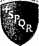                                                          MODELLO DOMANDAAMMISSIONE SERVIZIO SEZIONI PRIMAVERAANNO EDUCATIVO 2021/2022                                                   All’Ambito N13 – Ufficio di Piano 					COMUNE ISCHIA – CAPOFILAPer il tramite del                                      COMUNE DI  ………………….-  ANTENNA SOCIALEDOMANDA PER L’AMMISSIONE ALLA SEZIONE PRIMAVERA PRESSO L’ISTITUTO:□ Centro Polifunzionale Ischia Via Morgioni n. 92 (sezioni 1,2 e 3)□ Istituto Comprensivo Anna Baldino di Barano d’Ischia, plesso Fiaiano □ Istituto Comprensivo Forio I.C. Don Vincenzo Avallone plesso ex Stato Civile di Panza □ Istituto Comprensivo E. Ibsen di Casamicciola TermeIl/La sottoscritto/a 	In qualità di 	□ genitore	□ tutore     	.altro (specificare il tipo di rapporto) 	Nato/a a	(prov	) il	 residente in…………………………. via/piazza	n	 cap	Tel. ………………………………………CHIEDE L’AMMISSIONE ALLA SEZIONE PRIMAVERA, COME DA CONTRASSEGNO(dovrà essere barrata una sola la casella/scelta Istituto – pena la non valutazione/esclusione)a favore dI…………………………………………………………………………………………nato a ……………………………………  prov. …………..  il ………………………………..residente in ………………………………………………………………………  prov. .….…….alla via   ………………………………………………………………………..   n.  …………Inoltre DICHIARA, sotto la propria responsabilità quanto segue:di essere in regola con la normativa relativa alle vaccinazioni obbligatorie ai sensi del D.L n. 73/2017 convertito con modificazioni dalla L. n. 119 del 31.07.2017 (allegare documentazione prevista dalla normativa o documentazione di cui all’Avviso Pubblico erogazione servizio Sezioni Primavera)Allega la seguente documentazione:Copia Dichiarazione Sostitutiva e ISEE in corso di validità (completa di DSU).Informativa trattamento datiIl/la sottoscritto/a dichiara di essere consapevole che l’Amministrazione comunale può utilizzare i dati contenuti nella presente autocertificazione esclusivamente nell’ambito e per i fini istituzionali propri della Pubblica Amministrazione e che la graduatoria degli iscritti verrà pubblicata anche sul sito web comunale. Dichiara di acconsentire al trattamento dei dati personali.(D.Lgs. 196/03 e e art. 13 del Regolamento UE 2016/679).La domanda deve essere firmata da entrambi i genitori in osservanza delle nuove disposizioni sulla responsabilità genitoriale contenute nel D.Lgs.n.154/2013 che ha modificato il codice civile in tema di filiazione in particolare agli artt.316, 317ter e 317quaterdel codice civile che richiedono il consenso di entrambi i genitori. Data __/__/____ Firma del genitore Dichiarante                          Firma dell'altro Genitore _________________________ _____________________________ (allegare copia valido Documento di Riconoscimento)         (allegare copia valido Documento di Riconoscimento) AVVERTENZA: il Dichiarante decade dai benefici eventualmente conseguiti qualora vengano accertate dichiarazioni non veritiere.Nel caso di risorse non sufficienti a garantire la totale copertura degli istanti aventi diritto, si procederà con la selezione degli stessi tramite una graduatoria stilata nel rispetto dei criteri come individuati e dei rispettivi punteggi assegnati, per tipologia di Servizio.Consapevole delle responsabilità e delle pene stabilite dalla legge per false attestazioni e mendaci dichiarazioni, sotto la personale responsabilità (art. . 4/1/1968, n. 15), DICHIARA:Consapevole delle responsabilità e delle pene stabilite dalla legge per false attestazioni e mendaci dichiarazioni, sotto la personale responsabilità (art. . 4/1/1968, n. 15)…………., ................                                                                                                                     Firma................................................Informativa ai sensi dell’art. 13 del DLgs. 30/06/03 n. 196: i dati sopra riportati sono prescritti dalle disposizioni vigenti ai fini del procedimento per il quale sono richiesti e verranno utilizzati esclusivamente per tale scopo.Si autorizza l’utilizzo dei dati personali ………….,................                                            Firma................................................AVVERTENZA: il Dichiarante decade dai benefici eventualmente conseguiti qualora vengano accertate dichiarazioni non veritiereISCHIACASAMICCIOLA TERMELACCO AMENOFORIOSERRARA FONTANABARANO D’ISCHIAPROCIDA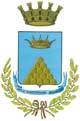 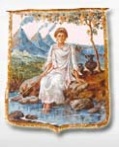 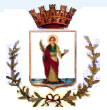 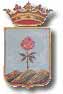 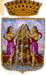 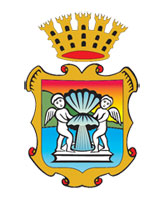 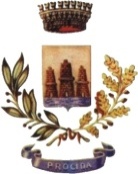 Attività lavorativaAttività lavorativaMAMME OCCUPATE sì □        no □MAMME INOCCUPATE/IN CERCA DI OCCUPAZIONE sì □        no □MAMME DISOCCUPATEsì □        no □Condizioni Socio FamiliariCondizioni Socio FamiliariMinore riconosciuto sola madre/stato vedovanzasì □        no □Persona disabile convivente non autosufficiente (100%)sì □        no □Persone disabili conviventi non autosufficienti (100%)sì □        no □Figli a carico conviventi minori di anni 18 compreso quello per cui sifa domanda pari a n. ____sì □         no □Condizioni Socio EconomicheCondizioni Socio EconomicheImporto annuo≤  €. 6.702,54 (ISEE)sì □        no □DA € 6702,55 A €. 8.691,20(ISEE)sì □        no □DA €. 8.691,21 A €. 9.984,32 (ISEE)sì □        no □DA €. 9.984,33 A € 11.621,95 (ISEE)sì □       no □DA € 11.621,96 A € 13.259,07 (ISEE)sì □        no □DA € 13.259,08 A € 19.809,56 (ISEE)sì □        no □> €. 19.809,57 fino a €. 29.156,05 (ISEE)sì □        no □Altre Condizioni Socio FamiliariAltre Condizioni Socio FamiliariCondizione di immigratisì □        no □Famiglia affidataria (presenza di minore in affidamento intra-extra familiare)sì □        no □